Microsoft Word 2010Übung 5: Grafik bearbeitenLösung: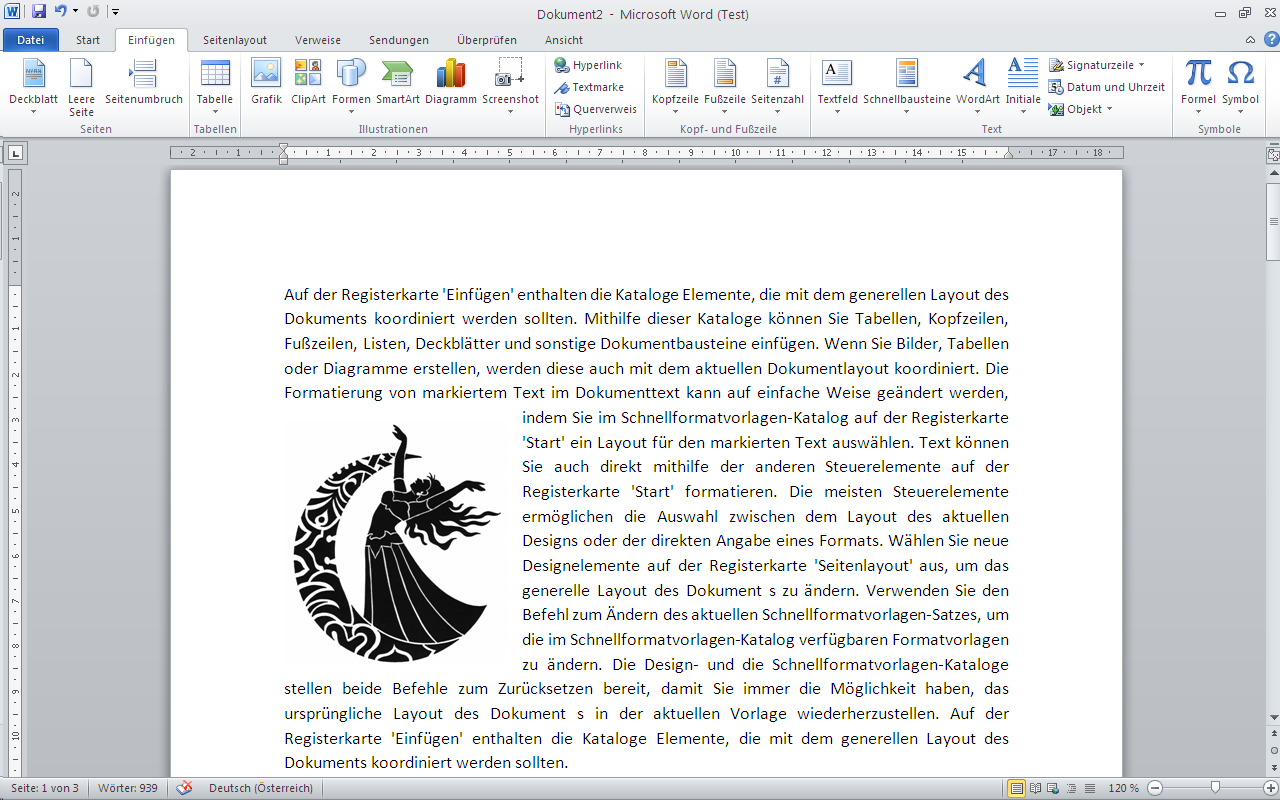 Vorgehensweise:1. Generieren Sie folgenden Blindtext, in der Schriftart: CALIBRI mit dem Schriftgrad: 11, indem Sie in der ersten Zeile im Textbereich Ihres Dokuments folgenden Ausdruck eingeben und mit der Eingabe-Taste bestätigen.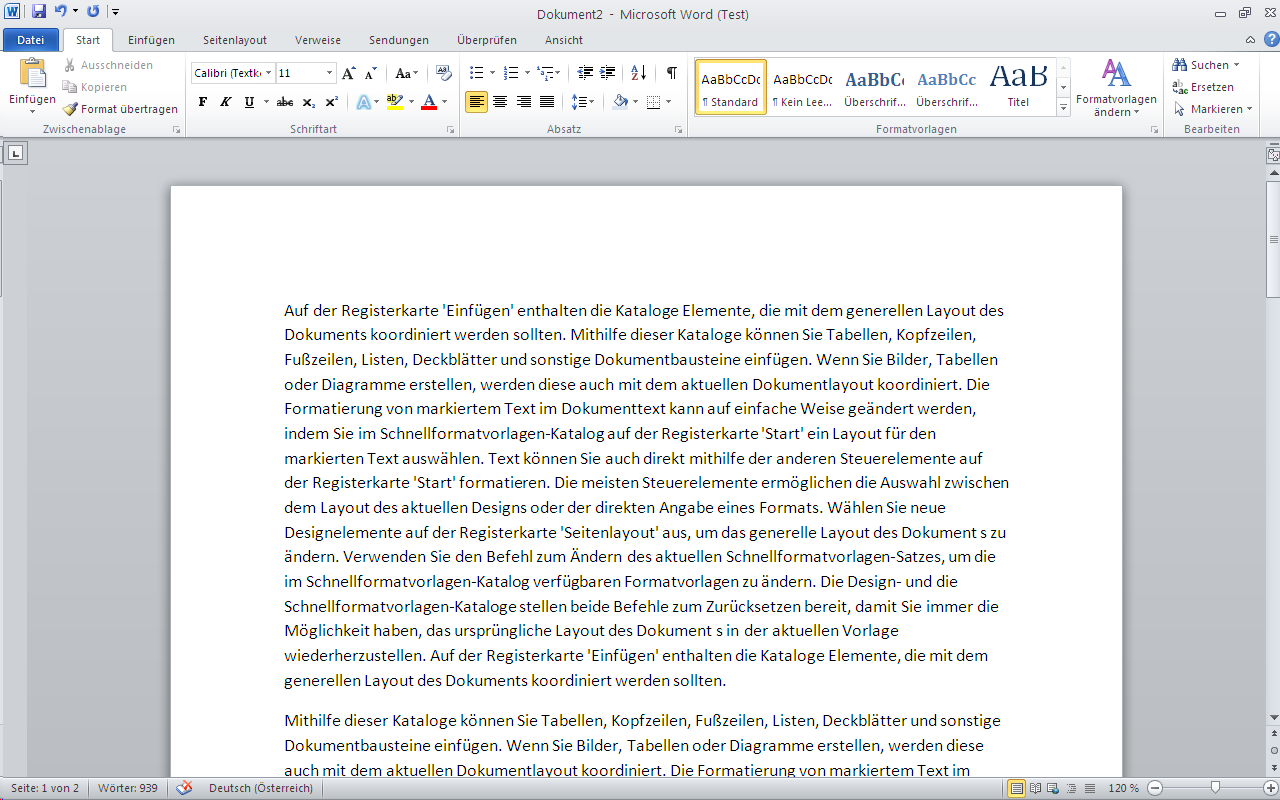 Vergewissern Sie Sich das im Register START in der Gruppe SCHRIFTART die Schriftart auf CALIBRI mit dem Schriftgrad 11 eingestellt ist. Wenn nicht ändern Sie bitte die Bestimmungsstücke entsprechend.Hinweis: Dieser von MS WORD 2010 generierte Blindtext erstreckt sich über zwei Seiten. Sie können die zweite Seite markieren und mit einem Drücken der Entf-Taste löschen.2. Fügen Sie am Anfang der siebten Zeile ein beliebiges Bild ein. In der Regel finden Sie Ihre Bilder unter EIGENE BILDER.Stellen Sie Ihren Cursor am Anfang der siebten Zeile des Blindtextes.Wechseln Sie in das Register EINFÜGEN und drücken Sie dort in der Gruppe ILLUSTRATIONEN die Schaltfläche GRAFIK.Im Dialogfenster GRAFIK EINFÜGEN, suchen Sie unter EIGENE DATEIEN unter EIGENE BILDER nach einem Bild oder einer Grafik Ihrer Wahl.Um das Bild oder die Grafik einzufügen drücken Sie bitte die Schaltfläche EINFÜGEN.3. Vergrößeren oder verkleinern Sie das eingefügte Bild auf 5 cm Breite.Klicken Sie mit der rechten Maustaste auf das Bild.Im neben dem Bild erscheinenden Kontextmenü klicken Sie bitte auf den Eintrag GRÖßE UND POSITION ändern.Im sich öffnenden Dialogfenster LAYOUT bestimmen Sie unter BREITE die absolute Breite mit 5 cm, indem Sie den entsprechenden Wert unter ABSOLUT mittels Pfeil rauf / runter einstellen oder manuell als Zahlenwert eintippen.4. Stellen Sie den Zeilenumbruch des Bildes auf QUADRAT.Klicken Sie mit der rechten Maustaste ein weiteres Mal auf das Bild um nocheinmal das Kontextmenü zu öffnen. Klicken Sie im Kontextmenü bitte auf den Eintrag ZEILENUMBRUCH und in dem rechts erscheinenden Untermenü auf den Befehl QUADRAT.5. Stelen Sie das Absatzformat auf BLOCKSATZ.Markieren Sie bitte den gesamten Text (inklusive Bild) mit der Kurztastenkombination Strg-A.Klicken Sie im Register START in der Gruppe ABSATZ auf die Schaltfläche BLOCKSATZ um den Text als Blocksatz darzustellen.